	Красноярский край	САЯНСКИЙ РАЙОННЫЙ СОВЕТ ДЕПУТАТОВПЯТОГО СОЗЫВАР Е Ш Е Н И Е21 июня 2018 года	№ 38-192Об отчете главы Саянского районао результатах его деятельности и деятельностиадминистрации Саянского района за 2017 годЗаслушав отчет главы Саянского района о результатах его деятельности и деятельности администрации Саянского района за 2017 год, на основании части 11.1 статьи 35, части 5.1 статьи 36 Федерального закона от 06.10.2003 N 131-ФЗ «Об общих принципах организации местного самоуправления в Российской Федерации», статьи 45, статьи 45-1 Регламента Саянского районного Совета депутатов, утвержденного решением Саянского районного Совета депутатов от 24.11.2010 № 10-60, руководствуясь частью 2 статьи 34, частью 3 статьи 47 Устава муниципального образования Саянский район Красноярского края, Саянский районный Совет депутатов РЕШИЛ:1. Отчет главы Саянского района о результатах его деятельности и деятельности администрации Саянского района за 2017 год признать удовлетворительным (отчет прилагается согласно приложению к настоящему решению).2. Настоящее решение вступает в силу со дня его подписания, подлежит официальному опубликованию в общественно-политической газете Саянского района «Присаянье», а также размещению на официальном сайте Саянского района www.adm-sayany.ru.  Председатель                                                                     Глава Саянского районаСаянского районного Совета депутатов ______________ В.А. Оглы                                      ______________ И.В. ДанилинПриложение к решению Саянского районного Совета депутатов от 21 июня 2018 года № 38-192ОТЧЕТ ГЛАВЫ САЯНСКОГО РАЙОНА О РЕЗУЛЬТАТАХ ЕГО ДЕЯТЕЛЬНОСТИ И ДЕЯТЕЛЬНОСТИ АДМИНИСТРАЦИИ САЯНСКОГО РАОЙНА ЗА 2017 ГОД  	 Саянский район имеет статус муниципального района, в границах которого осуществляется местное самоуправление, имеются муниципальная собственность, местный бюджет. На его территории расположено 14 сельских поселений, 36 сельских населенных пунктов, в том числе с численностью до 100 человек 17, от 100 до 500 человек 15 и свыше 500 человек 3 населенных пункта. Районный центр расположен в с. Агинское на расстоянии . от г. Красноярска. Территория района занимает 803,1 тыс. га, в том числе площадь сельхозугодий – 114,2 тыс. га, земель лесного фонда 587,8 тыс. га.     	Численность населения на 01.01.2017 года составляет 10876 чел. Саянский район преимущественно сельскохозяйственный район. Сельское хозяйство представлено 11 сельскохозяйственными организациями, 22 крестьянскими (фермерскими) хозяйствами, 2 перерабатывающими организациями, 2 сельскохозяйственными кооперативами и 4960 личными подсобными хозяйствами, 3 индивидуальными предпринимателями. Личные подсобные хозяйства населения являются важной составной частью сельскохозяйственного производства, в которых производится большая часть сельскохозяйственной продукции района, на их долю приходится 77,6% всего объема произведенной продукции. На территории муниципального образования зарегистрировано 39 малых предприятий с общей численностью работающих 384 человек, индивидуальных предпринимателей 197, с общей численностью работников 276 человек.Приоритетными направлениями бизнеса у малых предприятий являются сельское хозяйство, перерабатывающее производство, у индивидуальных предпринимателей розничная торговля.        Общая протяженность автомобильных дорог на территории района составляет , в том числе протяженность автомобильных дорог общего пользования местного значения составляет 180,8 км, из них с усовершенствованным типом покрытия – 60,4 км.      Пассажирскими перевозками охвачены 100% населенных пунктов. По состоянию на 01.01.2016 года действуют 8 дошкольных и 13 общеобразовательных учреждений, 1 учреждение среднего профессионального образования, 3 организации дополнительного образования детей, 6 организаций культуры с 39 обособленными подразделениями (сельские клубы, библиотеки), а также 1 учреждение здравоохранения с сетью ФАПов.Задолженность по заработной плате во всех отраслях экономики отсутствует. Бюджет района:  	 Плановые доходы районного бюджета на 2017 год составляли 593,5 млн. рублей, в том числе собственные доходы 34,4 млн. рублей или 5,6%, расходы 600,5 млн. рублей, в т.ч. дефицит бюджета 7,0 млн. рублей.  По состоянию на 01.12.2017 года районный бюджет по доходам исполнен в сумме 582,5 млн. рублей или на 98,1%, по собственным доходам на 94,0%. По расходам районный бюджет исполнен на 97,0% или 582,6 млн. рублей.В 2017 году на территории Саянского района реализовались 15 муниципальных программ:	Объем средств бюджета района, освоенных в рамках МП составил 555 906, тыс.руб., что составляет 97 % всего бюджета.		1. Муниципальная программа «Развитие образования»Реализовано 329 132,9 тыс.руб.Достигнуты результаты:Организация деятельности 8 дошкольных образовательных учреждений;97,2% населения в возрасте 5-18 лет охвачены образовательными услугами 82% детей в возрасте от 3 до 7 лет, получают дошкольную образовательную услугу;76,15% школ, соответствующих требованиям надзорных органов;в 60 % школ с численностью более 100 человек действует государственно – общественное управление;97,7%; детей охваченных психолого - педагогической, и медико – социальной помощью от общего численности обучающихся;Более 81% детей, охвачены различными формами работы с одаренными детьми за период январь-сентябрь;97,8%; детей в возрасте 5-18 лет, получают услуги по дополнительному образованию;своевременное доведение главным распорядителем лимитов бюджетных обязательств до подведомственных учреждений, предусмотренных законом о бюджете за отчетный год в первоначальной редакции;соблюдение сроков предоставления годовой бюджетной отчетностисвоевременное утверждение государственных заданий; подведомственным главному распорядителю учреждениям на текущий финансовый год и плановый период в установленные сроки;сохранение доли детей, оставшихся без попечения родителей, в том числе переданных неродственникам (в приемные семьи, на усыновление (удочерение), под опеку (попечительство), охваченных другими формами семейного устройства (семейные детские дома, патронатные на уровне 4,0%;за отчетный год дети, 2 человека оставшиеся без попечения родителей, и лица из числа детей, оставшихся без попечения родителей, состоявших на учете на получение жилого помещения, включая лиц в возрасте от 23 лет и старше, обеспеченны жилыми помещениями;2 человека из числа детей-сирот, детей, оставшихся без попечения родителей, а также лиц из их числа по состоянию на начало финансового года, имеющих и не реализовавших своевременно право на обеспечение жилыми помещениями;1% детей, оставшихся без попечения родителей, и лиц из числа детей, оставшихся без попечения родителей, состоявших на учете на получение жилого помещения, включая лиц в возрасте от 23 лет и старше, обеспеченных жилыми помещениями за отчетный годВ 2018 году запланировано 337 828,9 тыс.руб. в т.ч.:	- 314 952,2 на развитие дошкольного, общего и дополнительного образования детей;	- 16 697,0 на обеспечение реализации муниципальной программы и прочие мероприятия;	- 6 748,9 тыс.руб. на господдержку детей сирот, расширение практики применения семейных форм воспитания;	2. Муниципальная программа «Система социальной защиты населения»	Реализовано - 32329,5 тыс.руб.  Достигнуты результаты:1.Обеспечение охвата граждан, имеющих право и обратившихся за мерами социальной поддержки и социальной помощи, на уровне 97,70 %.	2.Сохранение полного отсутствия обоснованных жалоб на сроки и качество предоставления мер социальной поддержки от общего количества поступающих обращений.	За отчетный период на 01.01.2018 года по всем направления и целевым показателя исполнение плана расходов составило 99,96%.	В 2018 году запланировано в 2018 году запланировано 27 822,3 тыс.руб., в т.ч. на :	- 29,00 тыс.руб. на повышение качества и доступности социальных услуг населению;	- 27 793,3 тыс.руб. на обеспечение своевременного и качественного исполнения переданных государственных полномочий по приему граждан, сбору документов, ведению баз данных получателей социальной помощи и организации социального обслуживания.3. Муниципальная программа «Реформирование и модернизация жилищно-коммунального хозяйства и повышение энергетической эффективности»Реализовано - 17 978,2 тыс.руб.Достигнуты результаты:В сфере жилищно-коммунального хозяйства совместно с сельскими советами проведены следующие мероприятия:1) Капитальный ремонт системы водоснабжения в п.Орье, с.Малиновка, д.Тинская с заменых водонапорных башен на сумму 6 695,6 тыс.руб.;2) Капитальный ремонт участка водопроводной сети в д. Тинская на сумму 455,9 тыс. руб.3) обеспечено ограничение платы граждан за коммунальные услуги в сумме 10 525,492 тыс.руб, увеличение суммы произошло по причине применения со второго полугодия нормативов расхода тепловой энергии, используемой на подогрев холодной воды для предоставления услуги по горячему водоснабжению, которые утверждены постановлением Правительства Красноярского края от 17.05.2017 №276-п .	В 2018 году запланировано 19 104,00 тыс.руб. на выпадающие и на капитальный ремонт системы водоснабжения.4. Муниципальная программа «Защита от чрезвычайных ситуаций природного и техногенного характера и обеспечение безопасности населения»	Реализовано - 5 434,00 тыс.руб.  Достигнуты результаты:В результате увеличения численности работников ЕДДС позволило увеличить численность дежурной смены до двух человек, а также приобретение дополнительного оборудования в рамках приведения ЕДДС в соответствие с требованием ПОЛОЖЕНИЯ позволило уменьшить время на прием сообщений о происшествиях, угрозах ЧС и передачи данной информации на службы экстренного реагирования. Система АРМ оповещения руководящего состава района позволяет оперативно в течение 5 минут проинформировать руководство района о ЧС, происшествиях.Результат в 2017году: при ДТП, погибших нет, меньше пострадало на 2 человека, при пожарах, погибших нет, на 1 человека меньше пострадало.В 2018 году запланировано 3,90 тыс.руб. на содержание ЕДДС и на техническое оснащение.5. Муниципальная программа «Развитие культуры»Реализовано - 66 167,8 тыс.руб.Достигнуты результаты:	В результате реализации мероприятий муниципальной программы в 2017 г. уровень исполнения расходов главного распорядителя за счет средств краевого бюджета, а также районного бюджета, составил– 65,98 тыс.руб., что составляет на 111,6% к уровню 2016 года (в 2016г. уровень краевого и районного бюджетов составил 59 132,4 тыс.руб.	В 2018 году запланировано 50 567,347 тыс.руб. в т.ч  :	- 306,7 тыс.руб. на милиоратзацию арбайского озера;	- 19,00 тыс.руб.на приобретение муз-го оборудования;	- 120,00 тыс.ру. на создание комнаты музея посвященное птичьему фестивалю;	826,2 тыс.руб. на укрепление материально технической базы Унерской ЦКС;	- 259,8 на подключение сельских библиотек к интернету;	- 100,00тыс.руб. на поощрение лучших работников культуры Унерской ЦКС;-	- 262,3 тыс.руб. на комплектование книжных фондов, а остальные средства пойдут на повышение оплаты труда работников культуры и педагогов.	6. Муниципальная программа «Развитие физической культуры и спорта в Саянском районе»Реализовано -11 394,2 тыс.руб.Достигнуты результаты:В рамках программы МКУ «Отдел молодежной политики, физической культуры и спорта администрации Саянского района» проведено 13 районных, 2 межрайонных и 4 краевых мероприятия, план мероприятий выполнен на 100%.  Доля граждан систематически занимающихся физической культурой и спортом, к общей численности населения района повысилась на 2,24%.Численность занимающихся в МБО ДО ДЮСШ с 232 человек увеличилась на 3 человека и составила 235 человек. В МБОУ ДО ДЮСШ ведутся спортивные направления: волейбол, футбол, хоккей, лыжные гонки, общефизическая подготовка. В июле месяце проведен летний оздоровительный палаточный лагерь «Олимп», в котором приняли участие 70 человек. Запланированные мероприятия выполнены в полном объеме.  Единовременная пропускная способность спортивных сооружений понизилась, потому что сократились площади спортивных объектов.  В 2017 году в испытаниях на выполнение нормативов ГТО приняли участие 309 человек, из них выполнили нормативы ГТО всего 237 человек на золото 74 человек, на серебро 123 человека, на бронзу 40человек.	В 2018 году запланировано 11 786,4  тыс.руб. в т.ч. на:	- 488,00 тыс.руб. на проведение мероприятий в рамках подпрограммы "Развитие массовой культуры и спорта" муниципальной программы Саянского района "Развитие физической культуры и спорта в Саянском районе";	 - 372,2 тыс.руб. на обеспечение деятельности по выполнению нормативов ГТО физкультурно-спортивных клубов по месту жительства в рамках подпрограммы "Развитие массовой физической культуры и спорта";	- 9 179,6 тыс.руб. на развитие детско-юношеского спорта и системы подготовки спортивного резерва;	- 1746,6 тыс.руб.на проведение мероприятий физической культуры и спорта, так же заработная плата.7. Муниципальная программа «Молодёжь Саянского района в 21 веке»Реализовано - 6 327,6 тыс.руб.Достигнуты результаты:	По итогам года показатели по количеству поддержанных социально-экономических проектов, реализуемых молодежью района на территории Саянского района, стало выше за счет увеличения проектных команд. 	 Количество трудоустроенных несовершеннолетних увеличилось за счет полученных дополнительных мест от ОАО «РЖД» и заключенного соглашения с Многопрофильным Молодёжным Центром г. Бородино. 	Увеличилось количество проведенных мероприятий для молодежи за счет полученных субсидий из краевого бюджета. В рамках программы проведено более 90 мероприятий и акций, в мероприятия привлечено 4316 человек. В 2018 году запланировано - 7 506,7 тыс.руб. в т.ч. на:	- 229,5 тыс.руб. на поддержку деятельности муниципальных молодежных центров в рамках подпрограммы "Вовлечение молодежи Саянского района в социальную практику" муниципальной программы Саянского района "Молодежь Саянского района в ХХI веке"	4 504,00 тыс.руб. на обеспечение деятельности (оказание услуг) подведомственных учреждений в рамках подпрограммы "Вовлечение молодежи Саянского района в социальную практику" муниципальной программы Саянского района "Молодежь Саянского района в ХХI веке"	- 327,1 тыс.руб. на организацию рабочих мест для трудовых отрядов старшеклассников в рамках подпрограммы "Вовлечение молодежи Саянского района в социальную практику" муниципальной программы "Молодежь Саянского района в ХХI веке"	- 269,3 на мероприятие по вовлечению молодежи Саянского района в социальную практику в рамках подпрограммы "Вовлечение молодежи Саянского района в социальную практику" муниципальной программы "Молодежь Саянского района в ХХI веке"	- 45,9 тыс.руб. на софинансирование субсидии на поддержку деятельности муниципальных молодежных центров в рамках подпрограммы "Вовлечение молодежи Саянского района в социальную практику" муниципальной программы Саянского района "Молодежь Саянского района в ХХI веке"	- 42,5 тыс.руб. на средства на повышение размеров оплаты труда работников бюджетной сферы Красноярского края на 01.01.2018 года на 4 процента	- 278,9 тыс.руб. на субсидии на повышение размеров оплаты труда специалистов по работе с молодежью, методистов муниципальных молодежных центров в рамках подпрограммы "Вовлечение молодежи в социальную практику " муниципальной программы Саянского района "Молодежь Саянского района в ХХI веке"	- 112,0 тыс.руб. на "Патриотическое воспитание молодежи Саянского района"	- 1 697,5 тыс.руб. на "Обеспечение жильем молодых семей в Саянском районе"	8. Муниципальная программа «Развитие субъектов малого и среднего предпринимательства в Саянском районе»Реализовано -  632,0 тыс.руб.Достигнутые результаты:В результате реализации мероприятий муниципальной программы в 2017 г. поддержка в форме субсидий на возмещение части затрат на приобретение оборудования была оказана 1 субъекту малого предпринимательства. Данным предпринимателем было создано 2 новых рабочих места, привлечено инвестиций на сумму 5000,1 тыс.руб.В соответствии с проектами заявителей на оказание поддержки предусмотрен рост выручки в 2018 году.Всего выплачено субсидий в 2017 г. в сумме 632,0 тыс. руб., в том числе: 32,00 тыс.руб.- средства районного бюджета, 600,0 тыс.руб.- средства краевого бюджета.В 2018 году запланировано 1000,0 тыс.руб. на реализацию мероприятия "субсидии на возмещение части затрат на приобретение оборудования"9. Муниципальная программа «Развитие транспортной системы Саянского района»Реализовано - 18 363,6 тыс.руб.Достигнуты результаты:	Протяженность улично-дорожной сети района составляет 180,83 км, за 2017 год проведены ремонты автомобильных дорог общего пользования местного значения по ул. Аэродромная в с.Агинское, по улицам – Зеленая, Советская, Школьная, пер.Советский - Зеленая в с.Унер, по ул.Лесная в д.Папиково, по улицам – Пионерская, Школьная в п.Тугач, по ул.Почтовая в с.Большой Арбай; общая протяженность ремонтов составила – 2,749 км, на сумму 9 104,1 тыс. руб.       Мероприятия по содержанию улично-дорожной сети проведены на всей протяженности дорог – 180,83 км на сумму 2 400,4 тыс.руб.         В целях безопасности дорожного движения проведены мероприятия по закупке оборудования для видео-фиксации правонарушений на наиболее опасных перекрестках на сумму 35,0 тыс. руб., на проведение мероприятий по предотвращению детского дорожно-транспортного травматизма выделана сумма 15 тыс.руб.        Запланированная сумма 209,9 тыс. руб.  на обустройство пешеходных переходов освоена.        Все население района охвачено регулярным автобусным сообщением.На территории района работает транспортное предприятие ООО «Саянтрансавто», которое осуществляет перевозку пассажиров по 7 муниципальным маршрутам, данному предприятию по результатам работы за год выплачена субсидия из средств местного  бюджета на компенсацию расходов, возникающих в результате небольшой интенсивности пассажиропотоков по муниципальным маршрутам в сумме 6 558,2 тыс. руб.В 2018 году запланировано - 16 398,31 тыс.руб. это на капитальный ремонт автомобильных дорог -9 104,1 тыс.руб., субсидия на выпадающие доходы организациям по пассажироперевозкам - 7 294,0 тыс.руб., на безопасность дорожного движения -0,209 тыс.руб.10. Муниципальная программа «Развитие сельского хозяйства и регулирование рынков сельскохозяйственной продукции, сырья и продовольствия»Реализовано - 13 949,6 тыс.руб.Достигнуты результаты:	Целевые показатели по данной программе выполнены: - выплаты субсидий гражданам, ведущим личное подсобное хозяйство запланировано в сумме 355,0 тыс.руб., фактически выплачено в сумме 324,5 тыс.руб., выполнение составило 91,4% . Субсидия начисляется по фактически представленным расчетам. Расчеты предоставили не все получатели, в связи с имеющейся задолженностью по уплате налогов, сборов и иных обязательных платежей в бюджеты бюджетной системы Российской Федерации, срок исполнения по которым наступил в соответствии с законодательством Российской Федерации;- организация проведения мероприятий по отлову, учету, содержанию и иному обращению с безнадзорными животными запланировано в сумме 440,5 тыс.руб., фактически исполнено 440,2 тыс.руб., что составило 99,9%. Финансирование данного вида работ осуществляется на основании заключенного муниципального контракта по результатам торгов и фактически выполненных работ, согласно актов выполненных работ.	В 2018 году запланировано 480,00 тыс.руб., в т.ч. на ЛПХ-22,4 тыс.руб., на развитие сельского хозяйства - 458,00 тыс.руб.11. Муниципальная программа «Содействие развитию местного самоуправления»	Реализовано - 7 994,9 тыс.руб.Достигнуты результаты:доля муниципальных образований района, улучшивших за отчетный период комплексную оценку эффективности деятельности органов местного самоуправления по сравнению с прошедшим периодом:– не менее 45% ежегодно;охват населения качественным и доступным предоставлением государственных и муниципальных услуг по принципу «одного окна» на базе многофункциональных центров от общей численности населения района увеличится до 47 % к 2020году;доля поселений Саянского района, обеспеченного санкционированными местами размещения твердых бытовых отходов до 6,06% к 2020 году.Количество объектов недвижимости дополнительно учтенных объектами налогообложения не менее 20 шт.Показатели результативности:доля муниципальных образований района, заявившихся к участию в мероприятиях по благоустройству территорий (65,5% ежегодно);доля муниципальных образований района, заявившихся к участию в мероприятиях по развитию и модернизации автомобильных дорог местного значения, увеличится с 20,0 в 2014 году до 24,0% в 2020 году;количество благополучателей услуг в муниципальных учреждениях, в которых созданы безопасные и комфортные условия функционирования, (380,0 человек ежегодно);доля защищенного количества жителей от общего количества жителей, подверженных негативному воздействию вод составит не менее 12%;количество государственных и муниципальных услуг, предоставляемых на базе КГБУ «МФЦ», увеличится до 340 услуг в 2020году;количество поселений Саянского района обеспеченных местами размещения твердых бытовых отходов до 2 шт. к 2020 году и 7 к 2025г;количество объектов недвижимости дополнительно учтенных объектами налогообложения не менее 20 шт.в 2018 году запланировано 303,7 тыс.руб. в т.ч. на:	- 1,0 тыс.руб. на мероприятия по стимулированию муниципальных образований района к созданию безопасных и комфортных условий функционирования объектов муниципальной собственности в рамках подпрограммы "Содействие созданию безопасных и комфортных для населения условий функционирования объектов муниципальной собственности" муниципальной программы Саянского района"Содействие развитию местного самоуправления";	- 240,00 тыс.руб. на проведение работ по уборке твердых бытовых отходов и очистке подъездных путей на территории свалки в рамках подпрограммы "Повышение эффективности деятельности органов местного самоуправления" муниципальной программы Саянского района "Содействие развитию местного самоуправления;	- 62,7 тыс.руб. на проведение аккарицидных обработок мест массового отдыха населения за счет средств краевого бюджета в рамках отдельных мероприятий муниципальной программы Саянского района "Содействие развитию местного самоуправления"12. Муниципальная программа «Содействие занятости населения»реализовано - 140,0 тыс.руб.Достигнуты результаты:	В результате реализации мероприятий муниципальной программы в 2017 г. из районного бюджета было выплачено 140,00 тыс.руб., что составляет 77,35% к уровню 2016 года (в 2016 году сумма выплаченных средств составила 181,00 тыс. руб.), число временно трудоустроенных граждан составило 82 человека, что составляет 75,9% к уровню 2016 года, (в 2016г. число временно трудоустроенных граждан составило 108 человек).  	В 2018 году данная программа прекратила свое действия.	13. Муниципальная программа «Управление муниципальными финансами»Реализовано - 43 925,20 тыс. руб.Достигнутые результаты:	Обеспечение муниципального размера бюджетной обеспеченности Саянского района после выравнивания;	Отсутствие просроченной кредиторской задолженности по расходам, финансируемым за счет средств местного бюджета;	Отсутствие муниципального долга;	Повышение доли расходов районного бюджета, формируемых в рамкахМуниципальных программ Саянского района;	Не превышение размера дефицита бюджета к общему годовому отчету доходов без учета безвозмездных поступлений.		В 2018 году запланировано 44 735,00 тыс.руб., в.ч.:	- 20 661,9 тыс.руб. на прочие межбюджетные трансферты общего характера;	- 11 683,4 тыс.руб. дотации на выравнивание бюджетной обеспеченности поселений из регионального фонда финансовой поддержки в рамках подпрограммы «Создание условий для эффективного и ответственного управления муниципальными финансами, повышения устойчивости бюджетов муниципальных образований Саянского района» муниципальной программы Саянского района «Управление муниципальными финансами;	- 7 189,7 тыс.руб. дотации на выравнивание бюджетной обеспеченности поселений из районного фонда финансовой поддержки в рамках подпрограммы «Создание условий для эффективного и ответственного управления муниципальными финансами, повышения устойчивости бюджетов муниципальных образований Саянского района» муниципальной программы Саянского района «Управление муниципальными финансами;	- 5 200,00 тыс.руб. руководство и управление в сфере установленных функций органов местного самоуправления в рамках подпрограммы «Обеспечение реализации муниципальной  программы и прочие мероприятия» муниципальной программы Саянского района «Управление муниципальными финансами.	14. Муниципальная программа «Выполнение функций по управлению, владению, пользованию и распоряжением муниципальной собственностью»Реализовано - 1 927,7 тыс.руб.      Достигнутые результаты:Мероприятия по проведению актуализации документов территориального планирования и градостроительного зонированияПлан 1219 500 исполнено 270 000 отклонение 949500.Причины не выполнения: оплата произведена в пределах суммы финансирования.  В связи с тем, что с Министерства строительства поступили денежные средства 28.12.2017 года. На основании телефонограммы Министерства финансов Красноярского края все операции по краевому бюджету разрешены были до 27.12.2017. Мероприятия по проведению актуализации документов территориального планирования и градостроительного зонирования.	В 2018 году запланировано 500,00 тыс.руб. на оценку недвижимости, признание прав и регулирование отношений по государственной и муниципальной собственности в рамках подпрограммы "Выполнение функций по управлению, владению, пользованию и распоряжением муниципальной собственностью" муниципальной программы Саянского района "Выполнение функций по управлению, владению, пользованию и распоряжением муниципальной собственностью"	15. Муниципальная программа "Противодействие терроризму и экстремизму на территории Саянского района» на 2017 – 2020 годы"Реализовано 209,0 тыс.руб.      Достигнутые результаты:В соответствии с подпрограммой «Противодействие терроризму и экстремизму на территории Саянского района на 2017-2020 годы» в 2017 году проведены следующие мероприятия:	- Приобретены и установлены в 2017г. системы видеонаблюдения в зданиях общеобразовательных, дошкольных учреждений района, дополнительного образования детей, местах массового пребывания людейМКДОУ Агинский детский сад № 1 «Солнышко»;МКДОУ Агинский детский сад № 2 «Золотой ключик»;МКДОУ Унерский детский сад;МБОУ ДО ДЮСШ Саянского района.- Установка ограждения по периметру объектов с массовым пребыванием людей МБУ Молодежный центр «Саяны»	Путем совершенствования систем технической защиты объектов позволило повысить защиту в зданиях общеобразовательных, дошкольных учреждений района, дополнительного образования детей, местах массового пребывания людей.	Подпрограмма «Профилактика правонарушений на 2018-2020 годы» действует с 2018г.	В 2018 году по данной программе запланировано 221,00 тыс.руб. в том числе на: 	- 90 тыс.руб. на приобретение и установку кнопок тревожных сигнализаций (Тугачинская СОШ, Вознесенский и Нагорновский детские сады);	- 69,00 тыс.руб. на приобретение и установку системы видеонаблюдения (Гладковской СОШ, Среднеагинский и Вознесенские детские сады);	- 62,00 тыс.руб. на приобретение и установку охранной сигнализации Д  	В целях пополнения бюджета района при администрации создана комиссия по стабилизации социально-экономического и финансового положения, которая работает с налогоплательщиками, имеющими задолженность по платежам в бюджет и внебюджетные фонды. В 2017 году проведено 4 заседания данной комиссии. В результате работы комиссии погашена задолженность в бюджеты всех уровней и внебюджетные фонды в сумме 1148,2 тыс. рублей, в 1-ом квартале 2018 г.-136,6 тыс.руб. Сформирован проект стратегии Социально-экономического развития Саянского района на период до 2030 года. Продолжается работа по финансовой поддержке субъектов малого и среднего предпринимательства. В 2017 году на данные цели направлено 600 тыс. рублей краевого бюджета и 32 тыс. руб. местного бюджета, в 2018 г.-950,0 тыс.руб. –краевой бюджет, 50,0 тыс.руб.-местный бюджет. В рамках муниципальной программы «Содействие занятости населения» выделено сельским поселениям межбюджетных трансфертов на софинансирование расходов по привлечению на общественные работы безработных граждан 140 тыс. рублей. В 2018 г. данная программа прекратила свое существование.   	В 2018 году будет продолжена работа по оптимизации расходов бюджета и пополнению его доходной части.ЖКХНа территории района функционирует пять ресурсоснабжающих предприятий: МУП УК ЖКХ «Агинское», ООО «Саянтеплоресурс», ООО «Агрокоплект», МУП «Теплоком», ООО «Агинское масло».         Контроль за ходом подготовки объектов ЖКХ к эксплуатации в отопительный период 2017-2018 годов осуществлен в полном объеме. За период работы в течение 2017 года на территории Саянского района проведены следующие мероприятия:- в сфере жилищно-коммунального хозяйства:1) выполнены работы по капитальному ремонту системы водоснабжения в с. Малиновка (с заменой водонапорной башни) на сумму 1 497,5 т.р.;  2) выполнены работы по капитальному ремонту системы водоснабжения в  п.Орье (с заменой водонапорной башни) на сумму  2 943,6 т.р.;  3) выполнены работы по капитальному ремонту системы водоснабжения в  д.Тинская на сумму  2 710,4 т.р.            - в сфере дорожной деятельности и благоустройства:1) проведены капитальные ремонты автомобильных дорог общего пользования местного значения в Агинском, Унерском, Тугачинском, Арбайском сельсоветах на сумму 9104,1 тысяч рублей;2) в целях безопасности дорожного движения проведены мероприятия по установке дорожно-знаковой информации на пешеходных переходах вблизи детских учреждений на территории Агинского сельсовета на сумму 259,9 тысяч рублей;3)  мероприятия по содержанию улично-дорожной сети проведены на всей протяженности дорог – 180,83 км на сумму 2 400,4 тыс.руб. 4) В 2017 г.  Агинский, Малиновский, Унерский сельсоветы из 7 заявленных стали победителями конкурса заявок по благоустройству территорий. Выделено субсидии 2 609,0 тыс. рублей. В 2018 году Большеарбайский, Вознесенский, Среднеагинский, Малиновский, Тугачинский, Унерский сельсоветы из 7 заявленных стали победителями конкурса заявок по благоустройству территорий. Выделено субсидии 2 699,0 тыс. рублей.              - улучшение жилищных условий: 1) 2 молодых семьи улучшили свои жилищные условия за счет социальных выплат молодым семьям на приобретение (строительство) жилья;2) приобретено 4 квартиры для детей сирот и детей оставшихся без попечения родителей.По состоянию на 01.01.2018 года в Саянском районе нуждающихся в  улучшении  жилищных условий признано 5 семей. В 2018 году планируется:- проведение ремонтов автомобильных дорог общего пользования местного значения;- осуществление мероприятий по содержанию автодорог;- установка ограждений на пешеходном переходе, вблизи детского учреждения детский сад «Золотой ключик»;- предоставление субсидии на компенсацию расходов, возникающих в результате небольшой интенсивности пассажиропотоков предприятию- перевозчику;-проведение мероприятий по подготовке к отопительному периоду 2018-2019 годов;- проведение мероприятий по капитальному ремонту объектов ЖКХ: водопроводная сеть в Агинском сельсовете; система водоснабжения в Унерском сельсовете; система водоснабжения в Тугачинском сельсовете.Земельно-имущественные отношенияОтдел имущественных и земельных отношений администрации Саянского района осуществляет формирование, управление и распоряжение муниципальным имуществом и земельными участками муниципального образования Саянский район. В 2017 году численность отдела 4 специалиста.За отчетный 2017 год в собственность муниципального образования Саянский район Красноярского края принято имущество из государственной собственности Красноярского края на сумму 5 501 358, 48 рублей, а именно:- Автобус для перевозки детей;- краевое имущество, приобретенное в рамках строительства детского сада на 95 мест в с. Агинское Саянского района (134 наименования).из федеральной собственности на сумму 4 647 977,10 рублей, а именно:- здание военного комиссариата;- гараж.Приобретено:Проведены четыре открытых конкурса на заключение муниципальных контрактов по приобретению в муниципальную собственность жилых помещений для детей-сирот  и детей, оставшихся без попечения родителей, лиц из числа детей – сирот и детей, оставшихся без попечения родителей. По результатам проведения конкурсов были заключены муниципальные контракты на четыре жилых помещения, расположенных по адресу:- с. Агинское, ул. Советская, д. 165, кв.12;- с. Агинское, ул. Советская, д. 204, кв.1;- с. Агинское, ул. Советская, д. 94;- с. Агинское, ул. Советская, д. 171, кв.9.Списано:Нежилое здание (столярная мастерская) расположенное по адресу: с. Агинское, ул. Советская, 138, общий объем здания 137, 0 куб.м., физический износ здания составлял 72,4 %. На основании отчета от 24.07.2017 № 136-2017 об определении рыночной стоимости недвижимого имущества, расположенного по адресу: Россия, Красноярский край, Саянский район, с. Агинское, ул. Советская, 138.Сделаны отчеты на списание здания гериатрии и зданий воинской части.Продано:В соответствии с решением Саянского районного Совета депутатов от 31.08.2016 № 13-73 «Об утверждении прогнозного плана приватизации муниципального имущества муниципального образования Саянский район на 2016-2018 года в порядке приватизации  продано нежилое здание с земельным участком, расположенное по адресу:Нежилое здание:Место расположения: Красноярский край, Саянский район, с. Агинское, ул. Площадь Труда 9/2           Назначение: нежилое           Площадь: 242, 3 кв.м.           Год постройки: -           Этажность: 1 этаж           Кадастровый (или условный) номер – 24:33:3001051:45           Земельный участок:Категория земель: земли населенных пунктов; Разрешенное использование: под нежилым зданием (гараж); Площадь: 747 кв.м.;Местонахождение: Российская Федерация, Красноярский край, Саянский район, с. Агинское, пл. Труда, 9/2 на сумму 30 695 рублей.В 2017 году зарегистрировано право муниципальной собственности на 50 домов (п.Ветеран) . Дома отнесены к специальному жилому фонду из них 10 служебное жилье, 40 специализированный жилой фонд. Заключено 40 договоров безвозмездного пользования, 10 служебного пользования.  В течении года ведется текущая работа по заселению. Создана комиссия по заселению. Выдаются выписки для получения субсидии.С 01.01.2018 управление и распоряжение земельными участками осуществляется районом.Утверждено схем расположения земельных участков -150Изменено разрешенное использование -6Предоставлено в безвозмездное пользование -31Постоянное бессрочное пользование -8Безвозмездное срочное -1Бесплатно в собственность -5В собственность путем выкупа – 76 на сумму 237,5 тыс.руб.Действующих договоров   661 (603-2016) увеличение 58;Начислено арендной платы -2 322,94 тыс. руб. (1 822,69 тыс. руб.-2016), рост 27,4%;В 2017г собрали -2 513,38 тыс. руб. (1 909,29 тыс. руб.-2016 г.), рост-31,6%.Проведено 49 выездных плановых проверок соблюдения земельного законодательства в отношении физических лиц. Выявлено 3 нарушения. Выписаны 3 предписания, нарушения исправлены. Проведен мониторинг состояния и фактического использования земель сельскохозяйственного назначения представленных крестьянско-фермерским хозяйствам на факт зарастания. Составлен 31 акт.План на 2018 год: - продолжить оформление и регистрацию муниципального имущества (объекты культуры, водопроводы, и т.д.);- предоставление земельных участков в собственность и в аренду;- продолжить работу по поданной заявке по строительству жилья для молодых специалистов (социальной сферы   16 квартирный дом);- продолжить муниципальный контроль (43 проверки по физлицам).ОбразованиеМуниципальная система образования Саянского района представляет собой образовательную сеть 22 учреждений: 8 дошкольных образовательных учреждений;13 общеобразовательных учреждений;1 учреждение дополнительного образования.Дошкольное образование:В системе дошкольного образования - 8 дошкольных образовательных учреждений с общим контингентом 520 воспитанников. При общеобразовательных учреждениях созданы группы кратковременного пребывания для детей в возрасте от 3 - 7 лет, которые посещают 36 детей. Очередность сохраняется в 3 населенных пунктах: с. Агинское, с. Межово, с. Средняя Агинка в возрасте от 0 до 3 лет (108 детей). Прием заявлений в учреждения дошкольного образования Управлением образования ведется в автоматизированной информационной системе. Общее и дополнительное образование:В системе общего образования 13 образовательных учреждений, в том числе 2 основные школы, 11 средних школ. В общеобразовательных учреждениях обучается 1363 учащихся. Обучение организовано по очной форме и в форме семейного образования. К 10 общеобразовательным учреждениям организован подвоз 246 учащихся. По состоянию на 01.12.2017 г. в общеобразовательных организациях получают образование 177 детей с ограниченными возможностями здоровья, из них 47 детей – инвалидов. В специальных коррекционных классах обучается 57 человек. Для реализации прав детей с ОВЗ (ограниченные возможности), создаются необходимые условия для обучения в части укрепления материальной базы ОО (образовательных организаций) и совершенствование педагогической деятельности. Все 100% общеобразовательных организаций соответствуют требованиям пожарной безопасности.Количество выпускников 11 классов, участвовавших в аттестации –67 человек. Все выпускники успешно сдали обязательные предметы русский язык, математику и получили аттестаты. по сравнению с 2016 годом увеличился средний бал единого государственного экзамена по химии, математике (профиль), истории; высокие результаты на ЕГЭ от 80 баллов и выше по русскому языку, что составляет 15%  1 человек получил абсолютный результат (100 баллов) по русскому языку; 6 выпускников 11-х классов награждены медалями «За особые успехи в обучении»;118 выпускников основной школы (9 класс) участвовали в  итоговой аттестации, все  получили аттестаты об основном общем образовании. Для создания комфортных и современных условий обучения в 2017 году муниципалитету выделена субсидия на устранение предписаний надзорных органов в размере 1474,44 тыс. руб. из них: 1340,4тыс. руб. краевой бюджет, 134,0 тыс. руб. местный бюджет. За счет данных средств проведено устройство окон ПВХ  в классных комнатах в МКОУ Унерской СОШ.Получен 1 школьный автобус (стоимость более 2 млн. рублей). В структуре дополнительного образования детей осуществляет деятельность МБОУ ДО «Саянский районный Центр детского творчества», общая численность занимающихся составляет 607 человек. Особое внимание уделяется сохранению здоровья школьников. С целью сохранения и укрепления здоровья, учащихся в районе проводятся целенаправленные мероприятия по данному направлению. В школах работают 11 физкультурно-спортивных клубов (ФСК), охват учащихся составил – 750 чел. На муниципальном этапе в рамках Всероссийских спортивных игр школьников «Школьная спортивная лига» проведены соревнования по 7 видам спорта: мини-футбол, волейбол, легкая атлетика, настольный теннис, хоккей, шахматы, лыжные гонки.На зональных и финальных соревнованиях команды района в числе победителей и призеров:МКОУ Межовская СОШ, АСОШ №2 - чемпионы края по хоккею; МБОУ «Агинская СОШ № 2» - чемпионы края по волейболу.В командном зачете среди 202 сельских общеобразовательных учреждений Красноярского края, Агинская школа №2 находится на III месте.Мероприятия летней оздоровительной кампании 2017 года осуществлялись в рамках краевого и муниципального финансирования. Различными формами отдыха (лагеря дневного пребывания, палаточные лагеря, загородные лагеря) охвачено более 92% учащихся. План на 2018 год:Муниципальная образовательная политика в перспективе на 2018 год будет направлена на формирование муниципального образовательного пространства, обеспечивающего качественное и доступное образование каждому обучающемуся по основным направлениям: Качество и доступность современного образования.Кадровый потенциал.Сетевое взаимодействие В этой связи будут продолжены мероприятия: по введению федеральных государственных образовательных стандартов в основной школе и с детьми с ОВЗ; созданию комфортных и современных условий обучения через участие в краевых программах;  совершенствованы организационные механизмы в области воспитания; деятельность региональных инновационных площадок. В части развития кадрового потенциала управлением образования планируется:целевое обучение выпускников ОО на педагогических специальностях;участие в краевой программе по привлечению молодых педагогов для работы в сельской местности;проведение профессиональных проб для учащихся 9-11 классов по педагогическим специальностям;деятельность ассоциации молодых педагогов Саянского района;деятельность педагогов стажеров.В рамках сетевого взаимодействия планируется организация взаимодействия межведомственных структур (культура, молодежная политика, социальная защита) и межмуниципального взаимодействия с территориями восточного округа в рамках муниципальной стратегии развития и проектов. Сельское хозяйствоЖивотноводство:            В 2017 году хозяйствами района увеличено поголовье крупного рогатого скота на 76 голов или на 3,1% по сравнению с   2016 годом, в том числе поголовье коров увеличилось на 3 головы .Увеличение поголовья коров произошло за счет КФХ, которые приобрели крупный  рогатый скот за счет грантов, полученных на создание и развитие КФХ. В результате увеличения поголовья коров увеличилось производство молока и составило 4017 тонны, что выше уровня 2016 года (3568тонн) на 449 тонн или на12,6%. Реализовано молока 2514 тонн, что на 399 тонн или на 18,9% выше уровня прошлого года.            Наибольший надой на 1 фуражную корову составил в ООО «Сибиряк»-4938 кг, что выше районного показателя на 921 кг или на 22,9%.          Реализовано мяса (в живом весе) 216 тонны, что на 45 тонн или на 26,3%  выше уровня 2016ода, а  КФХ Аббасов А.Н.О реализовано  111 тонна мяса крупного рогатого скота, что составляет 51,4% от количества реализованного мяса по району.          Среднесуточный привес молодняка крупного рогатого скота составил 501 грамм, в прошлом году –528 грамм, снижение составило 27 грамм или на 5,2%.          На последующие годы планируется увеличение производства молока и мяса крупного рогатого скота за счет увеличения поголовья и продуктивности животных. Так, в 2018 году приобретен крупный рогатый скот мясного направления Абердин - ангусской породы в КФХ Аббасов Ш.А.О.  ООО «Свет» закуплен крупный рогатый скот Красно-пестрой породы молочного направления.          В 2017 году 2 КФХ выиграли конкурс на получение гранта начинающим фермерам на создание и развитие крестьянского (фермерского) хозяйства. Один глава КФХ выиграл конкурс на развитие семейной животноводческой фермы.               В 2017 году 4 участника получили субсидии по муниципальной программе «Развитие сельского хозяйства и регулирование рынков сельскохозяйственной продукции, сырья и продовольствия» на приобретение сельскохозяйственной техники и оборудования для производства и переработки сельскохозяйственной продукции, на приобретение племенного крупного рогатого скота молочного направления, на строительство новых (реконструкцию существующих) объектов по производству, хранению и (или) переработке сельскохозяйственной продукции на территории района».       На средства субсидий приобретен крупный рогатый скот молочного направления, оборудование для сбора молока у населения, отремонтирован птичник по содержанию перепелок, закуплена новая порода перепелок, приобретено оборудование для колбасного цеха.Растениеводство: Площадь посева сельскохозяйственных культур в 2017 году по району составила 27260,5 га, что выше уровня 2016 года на 438,5га или на 1,6%, в том, числе площадь зерновых культур 19509 га, что выше уровня 2016 года на 1126 га или на 6,1%. Сбор зерна составил 40968 тонны, что ниже уровня 2016 года на 400 тонн (41368 тонн) или на 1,0%. Урожайность зерновых культур в 2017 году составила 21,1ц/га, в 2016 году -22,1 ц/га, снижение составило 1,0ц/га или 4,5%. 	Сельскохозяйственными организациями всех форм собственности приобретено за собственные средства и кредитные ресурсы сельскохозяйственной техники: 2 новых зерноуборочных комбайна, 3трактора, 1 зерносушилка, 1 посевной комплекс, автомобиль КАМАЗ,5 пресс-подборщиков, зерносмеситель, 2 зернопогрузчика, 2 бороны дисковые, культиватор БПК-10,2 косилки.  Получено субсидий на возмещение части затрат в 2017 году 62 833,0 тыс. руб.,  в том числе из регионального бюджета 43 225,0 тыс.руб., из федерального бюджета 117 879,0 тыс. руб..       Сельскохозяйственными товаропроизводителями района в 2017 году получено субсидий на компенсацию части расходов, связанных с начислением заработной платы молодым специалистам в сумме 841,2 тыс.руб.          Шесть специалистов по ДЦП «Кадровое обеспечение АПК края» получили социальную выплату на обустройство молодому специалисту в размере 300,0 тыс. рублей на общую сумму 1800,0 тыс.руб.  План на 2018 год:- увеличить поголовье крупного рогатого скота молочного направления, за счет приобретения   племенного поголовья на средства субсидий по муниципальной программе;- увеличить поголовье мясного скотоводства за счет приобретения   племенного поголовья на средства гранта, полученного на развитие семейной животноводческой фермы;- запустить производство колбасных изделий на средства субсидий по муниципальной программе;- осуществить строительство убойного цеха на средства субсидий по муниципальной программе;- построить 3 склада по хранению зерна на средства субсидий по муниципальной программе.Приоритетным направлением развития сельского хозяйства отрасли растениеводства планируется увеличение посевных площадей за счет ввода в оборот залежных земель, таким образом планируется увеличить объем валовой продукции растениеводства.                                  Молодежная политика и спортВ Молодежном Центре «Саяны» в 2017 году работало 7 флагманских программ: «Добровольчество», «Беги за мной! Сибирь», «КВН», «АРТ-ПАРАД», «Моя территория», «Ассоциация АВПК», «Волонтеры Победы», и 4 инфраструктурных проекта «Российское движение школьников», Открытое пространство «Апельсин», «Территория 2020» и новое направление «Юнармия». В число Юнармейцев было посвящено 18 человек.По итогам конкурса в 2017г. Молодежный Центр выиграл субсидию на развитие системы патриотического воспитания в размере 100,0 тыс. рублей.Молодежный Центр развивает программу по развитию Ювенальных технологий на территории района. Второй год подряд проведено совместно с Ирбейским районом межрайонное мероприятие «Арт-Квадрат», где приняли участие Саянский, Иберийский,  Рыбинский и Дзержинский районы. Активисты ФП «Арт-Парад» заняли призовые места. 	В рамках ФП «Беги за мной! Сибирь» в 2017 г. проведен муниципальный фестиваль "Здоровый-2017". В рамках фестиваля проходили соревнования по настольному теннису, спортивные эстафеты, 
теоретический курс, на котором присутствующие узнали универсальный алгоритм оказания первой помощи. Затем МЧС провели мастер-класс помощи при различных травмах и в завершении ребята садили саженцы кедра «Дерево здоровья». 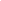 В 2017 г. трудилось 140 бойцов отряда ТОС. Ребята из Гладковской СОШ и Орьевской СОШ заняли 2 место в Краевом конкурсе ФП «Моя территория» "Street-art", "Уличный Recycle" и "Архитектура". В 2017 г. прошел муниципальный форум «Моя территория», за круглым столом были задеты вопросы: "От общих вводных к конкретным моделям работы", "Рождение идеи и ее актуальность для населенного пункта", "Взаимодействие с органами местного самоуправления", "Положительный Эффект от работы ТОС на территории поселения". В завершении форума "Моя территория" лучшие проектные команды 2017 года и их руководителей были награждены памятными подарками.В 2017 много внимания было уделено проведению конкурсов на предоставление муниципальной поддержки молодым гражданам, предлагающим свои проекты для развития района,  конкурса молодежных проектов «Территория 2020»: «Сказка Рождества», «Арена Моды», «Шахматы для всех», «Валенки-шептуны», «Из прошлого в будущее», "Летний кинотеатр",  "Радужное лето", "Остановка", "Аллея выпускников", "Мой родной Саянский район"- это все проекты которые получили поддержку на конкурсе «Саянский район 2020» в рамках ИП «Территория 2020» и с успехом реализовали их.В 2017 году был проведен муниципальный «Доброфорум», где собралось более 30 человек. Это добровольцы, представляющие добровольческие отряды со всего Саянского района. Так же Доброфорум посетила Краевой куратор ФП «Добровольчество» Виктория Уткина. На протяжении всего года проходили значимые Краевые акции, такие как: «От сердца к сердцу», «Эстафета добра-2017», "Весенняя неделя добра", "Нужны друг другу", важная ежегодная Всероссийская благотворительная акция «Помоги пойти учиться», "Сделано с заботой", "Доброе сердце" и др.Пять ребят из Саянского района приняли участие в Краевых сборах военно-патриотических объединений «Слёт Патриотов - Десант» на Аэродроме «Манский». В конкурсе «Строевая подготовка» наша команда заняла II место! Пять участников, члены команды «Единство», после прохождения этапов личного зачета в краевых сборах военно-патриотических объединений «Слёт Патриотов – 2017» вошли в рейтинг 100 лучших курсантов и совершили прыжки с парашютом типа «Юниор» с высоты 900 метров. С 2002 года на базе МБУ МЦ «Саяны» осуществляет свою деятельность военно – патриотический клуб «Рысь»: несение почетной караульной службы на Посту №1, участие в военно-спортивных играх, организация районного этапа военно-патриотической игры «Сибирский щит», участие в зональном этапе военно-патриотической игры «Сибирский щит», в которых приняли участие более 200 человек со всех территорий района. 24 февраля, состоялся Фестиваль КВН среди студентов и работающей молодежи. В Фестивале принимали участие 3 команды: сборная Гладковской СОШ -"Blackstars"; сборная МЦ "Саяны"-"Молодёжка"; сборная Техникума горных разработок им. В.П. Астафьева-"Фаза". Команда КВН "Сборная Саян" приняла участие в фестивале Зональной лиги КВН "Провинция" г. Канск, где заняли 2 место.В мае 2017 года 72 ученика АСОШ №1, АСОШ №2 в целях совершенствования государственной политики в области воспитания подрастающего поколения, содействия формированию личности на основе системы ценностей, присущей российскому обществу, вступили в ряды РДШ (российское движение школьников).   С 14-18 декабря ученица АСОШ №2 финалистка конкурса сочинений РДШ «Россия устремленная в будущее» приняла участие в зимнем фестивале РДШ в Москве.В летнее время в период с 13-19 июля работал летний палаточный лагерь «Экологический десант», где отдохнули  50 человек.          Так же в летнее время от МЦ «Саяны» 16 человек, в возрасте от 14-18, активисты флагманских программ, посетили летний образовательный форум для подростков Красноярского края «ТИМ Юниор».Все муниципальные услуги в сфере молодежной политики гражданам в возрасте от 14 до 30 лет, имеющим место жительства на территории, Саянского района оказываются бесплатно, муниципальные услуги оказываются в соответствии с муниципальным заданием. За 2017 г проведено 182 мероприятия.План на 2018 год:ФК и СпортОсновная задача центра тестирования на 2018 год: активизировать свою деятельность по привлечению всего населения района для сдачи норм ГТО. Для этого в структуру Центра тестирования были введены уже существующие спортивные клубы по месту жительства: Агинское, Тугач, Унер, Межово. В 2018 г. планируется открытие еще одного клуба по месту жительства в с. Средняя Агинка. Задачей руководителей клубов является привлечение населения к выполнению норм ГТО.Осенью планируется приобретение спортивного инвентаря на сумму 500 тысяч рублей по уже оформленной субсидии на поддержку действующих спортивных клубов по месту жительства.Так же осенью планируется вступить в государственную программу Красноярского края «Развитие физической культуры и спорта» на модернизацию и укрепление материально – технической базы.Планируется развитие адаптивной физической культуры на территории Саянского района путем введения дополнительной ставки инструктора – методиста в Спортивной школе Саянского района.Одновременно ведется работа с вышестоящими структурами (Правительство края, Законодательное Собрание, депутаты государственной Думы, министерства края) по решению вопроса о строительстве спортивного комплекса в с. Агинское. В области молодежной политики:В 2018 г. МЦ «Саяны» будет участвовать в конкурсе, по итогам которого 5 районов Красноярского края получат поддержку от специалистов МЦ «Свое дело» в г. Красноярске в виде наставничества по развитию Ювенальных технологий в направлении Куратор случая.В 2018 упор делается на ФП «Добровольчество» продолжение развития программы «Доброволец Востока».Так же продолжаем развивать Инфраструктурный проект «Российское движение школьников», за 2018 г. планируется принять в движение РДШ более 100 человек.На новую ступень развития приходит сравнительно новое направление «Юнармия» в 2018 году планируется посвящение в ряды Юнармейцев. Так же в рамках реализации краевой субсидии на направление «Патриотика» в размере 200 тыс. рублей планируется покупка формы для Юнармейцев.Развитие талантливой молодежи, посредством участия в Краевых мероприятиях такие как Striit-Art, Архитектура. В межрайонных мероприятиях, такие так Арт-Квадрат, КВН, Новый Фарватер. И в мероприятиях местного масштаба: «Территория 2020», «Доброфорум».В летнее время планируется отправить отдыхать молодежь от 14-18 лет в:Летний образовательный форум для подростков Красноярского края - 17 чел.Всероссийский детский центр «Орленок» -2 чел.Центр допризывной подготовки и военно-патриотического воспитания молодежи «Юнармия» в п. Емельяново - 18 чел.Слет Патриотов-десантников на базе ПОУ «Красноярский авиационно-спортивный клуб ДОСААФ России» в Манском районе- 8 чел.                                                         КультураУправление отраслью культуры в Саянском районе осуществляется через муниципальное казенное учреждение «Отдел культуры администрации Саянского района».В ведомственном подчинении Отдела культуры находятся 48 учреждений, пять из них юридические лица (1 ДШИ, 1 Музей, 1 библиотечная система и 2 клубные системы – ЦМКС и Унерская ЦКС).Сеть учреждений культуры осталась без изменений.Учреждения культуры работают в тесном взаимодействии с учреждениями и организациями района. Особенно хорошо выстроено межведомственное взаимодействие с учреждениями социальной сферы.Брендовым событием культурной жизни Саянского района является «Саянский птичий фестиваль» (в рамках стратегии развития культурной политики Саянского района «Парк птиц» и организация культурной среды Саянского района до 2030 года. Праздник возник благодаря синтезу культуры и сельского хозяйства в районе. Цель фестиваля – привлечение туристического потока на территорию района, формирование культуры ведения домашнего хозяйства, в частности птицеводства, посредством привлечения внимания к разнообразию и возможности разведения различных видов и пород домашней птицы в личных подсобных хозяйствах. Выставка домашней птицы проводится во время Саянского птичьего фестиваля.  В рамках Саянского птичьего фестиваля проводились следующие мероприятиях: фестиваль лирической песни «Птица счастья», фестиваль казачьей песни «Истоки», фольклорный фестиваль «Во весь голос», выставка-продажа изделий декоративно-прикладного творчества, кулинарный конкурс «Птица всему голова». Участвовали более 250-ти человек из 17-ти городов и районов Красноярского края. Для сравнения: в 2016-м году участвовало 132 человека.Участие в фестивале приняла ОГПС-24. Спасатели подготовили тематическую площадку и учебно-тренировочную программу, вызвавшую большой интерес у зрителей, особенно подростков.Территория, на которой проходили основные события, была условно разделена на зоны, где разместились локальные площадки, которые представляли разнообразный птичий мир Саянского района.  Каждая из площадок несла свое уникальное смысловое значение, на каждой подготовлены свои программы с небольшими представлениями, обрядами, легендами. Уровень содержания представленных программ, костюмы участников по сравнению с прошлым годом значительно возрос. Впервые силами клубных работников были пошиты ростовые куклы, изготовлены объемные костюмы и такие атрибуты, как птичьи гнезда. Впервые в 2017 году состоялся фольклорный фестиваль «Во весь голос». Он проходил на специальной площадке у озера, где размещен палаточный лагерь для гостей. Своего рода этноэксперимент, в котором приняло участие 30 музыкантов из Красноярска, Зеленогорска, Канска, Бородино, Партизанского, Рыбинского, Саянского районов.   В конкурсе владельцев птиц «Чудо-птица Саянского района» приняли участие семь личных подсобных хозяйств Саянского района и из г. Заозерного. Были представлены породы: куры - кокенхины, орпингтон, павловские, джерсийский гигант, бентамка, первомайские, юрловские голосистый, а также наседка с цыплятами. Кроме того, цесарки, гусь губернаторский, утка мускусная, голубь. Всего 40 голов. И если в 2016-году была просто выставка, то уже в 2017-м было продано 27 голов птицы. Заключены договоры на приобретение птиц и яиц у владельцев. Определены самые большие по весу птицы. Приз – два центнера зерна за победу и один центнер за участие. Приз предоставил спонсор конкурса.Художник-аниматор Виктор Асадчиков провел мастер-класс по японской живописи. Желающие совместно с мастером писали картины и получали на память автограф и картину художника. Организована выставка туристических достопримечательностей Саянского района, включая «Сибирского мамонта». Организована выставка картин художника-анималиста Красной книги Саянского района Виктора Бахтина. Посетителей этой локальной площадки – более 3 000 человек. И это тоже впервые в 2017-м году.   Становится популярной экскурсия «Арбайская территория здоровья». В 2017-м году продано билетов на сумму более 3000 рублей, тогда как в 2016-м – менее чем на 1000 руб.   Изюминка праздника – «Яичница дружбы». На изготовление «яичницы для всех» ушло 270 яиц. Это тоже новшество, но с 2018-го года войдет в постоянную программу фестиваля.   При подготовке Саянского птичьего фестиваля организаторы постарались учесть интересы всех возрастных категорий. Очень востребованы были и такие локальные площадки, как «караоке-бар», детский игровой комплекс «птичий переполох», кафе «Свиристели».  Завершали фестиваль вечер бардовской песни у костра и ночная дискотека. Сохранность учреждений культуры и её фондов осуществляется с помощью противопожарных систем, установленных во всех клубных и библиотечных системах, в музее, детской школе искусств, а также систем видеонаблюдения в МДК, ДШИ, ЦБ, ДБ и Музее.  В 2017 году были выделены краевые субсидии + софинансирование с местного бюджета – 10 854 340 рублей. По состоянию на 31.12.2017 года субсидии освоены в 100% объеме. Субсидия на комплектование книжных фондов библиотек муниципальных образований 260 400 руб. + софинансирование 63 350 руб. (приобретено 1728 экз. книг)Субсидия на подключение муниципальных библиотек к сети Интернет 167 810 руб. + софин. 2000 руб. (подключены 2 библиотеки Тугач, Арбай к сети Интернет (через Абонентские земные станции спутниковой связи «Искра-А»).Субсидия на развитие социокультурных мероприятий («Саянский птичий фестиваль») – 150 000 рублей (сетка на клетки для птиц, пластиковая мебель, баннеры, шатры). Субсидия на развитие и укрепление материально-технической базы муниципальных учреждений культуры клубного типа (т.н. программа «Местный Дом культуры») 1 850 000 руб. + софин. 24 000 руб. (приобретено в 7 домов культуры звукотехническое, светотехническое, видеопроекционное оборудование + 2 балалайки): МДК – 405000 руб. (звуковое обор. 169650 руб. + световое об. 235350 руб.)Тугачинский СДК – 152000 руб. (звуковое обор. 91380 руб. + видеопроекц. об. 60620 руб.)Тинской СДК – 183000 руб. (звуковое обор. 142380 руб. + видеопроекц. об. 60620 руб.)Арбайский СДК – 183000 руб. (звуковое обор. 142380 руб. + видеопроекц. об. 60620 руб.)Среднеагинский СДК – 228000 руб. (звуковое обор. 192380 руб.+  видеопроекц. об. 60620 руб.)Межовский СДК – 228000 руб. (звуковое обор. 192380 руб. + видеопроекц. об. 60620 руб.)Унерская ЦКС – 365000 руб. (звуковое обор. 345000 руб. + балалайки 60000 руб.)- видеопроекционное: проектор, экран, ноутбук.- звуковое: микрофоны, микшер. пульты, аккустич. колонки.Субсидия на повышение размеров оплаты труда основного и административно-управленческого персонала учреждений культуры, подведомственных муниципальным органам управления в области культуры по Министерству культуры Красноярского края в рамках внепрограммных  расходов отдельных органов (50%) – составило 6 978 800.00 рублей.Средняя заработная плата работников культуры составляет – 19 900 рублей.Субсидия на повышение размеров оплаты труда основного персонала библиотек и музеев красноярского края в сумме – 305 000 рублей.В среднем заработная плата работников музея увеличилась на 1 400 рублей, работников библиотек на 700 рублей.Субсидия на повышение оплаты труда отдельным категориям работников бюджетной сферы (педагогический персонал) – 52 879.00 рублей.  В среднем заработная плата увеличилась на 600 рублей в месяц.Субсидия на региональные выплаты, обеспечивающие уровень заработной платы работников не ниже минимальной заработной платы (доплата до МРОТ) – 958 382.48 рублей.  Субсидия на персональные выплаты молодым специалистам – 188.111.17 рублей.Туризм: В Саянском районе имеется свой неповторимый рекреационный туристский ресурс, который пользуется широким спросом у населения.Наблюдается положительная динамика роста качества услуг населению, в том числе услуг в области культурного туризма.На основании краевой программы «Развития культуры и туризма в Красноярском крае до 2030 года» внесены дополнения в Устав Отдела культуры по развитию туризма в районе и разработана программа «Развития культуры и туризма в Саянском районе на период с 2015 до 2030 года». На территории Саянского района В 2017 году:1. Развитие туристического потенциала территории Большого Арбая:- второй год организуется брендовое событийное мероприятие «Саянский птичий фестиваль», которое стало визитной карточкой района;- разработана и реализуется экскурсия «Территория Арбайского здоровья и долголетия»;- разработан проект по обустройству зоны отдыха Арбайского озера;2. Развитие туристического потенциала территории п. Тугач, как исторического места нахождения Тугачинского КрасЛАГа- в рамках федерального конкурса «Культурная мозаика городов и сел» получен грант в сумме 568 108 рублей и реализуется проект по созданию музея под открытым небом «Совершенно секретно – Тугачинский КрасЛАГ» - разработана экскурсия по музею под открытым небом.3. продвижение в СМИ и социальных сетях карты туристического притяжения Саянского района.  КДУ (культурно-досуговые учреждения):  На сегодняшний день в Саянском районе действует две централизованные клубные системы. Это Унерская ЦКС, образована в 1980 году (входят 4 сельских клуба)  и  «Централизованная межпоселенческая клубная система Саянского района», которая была основана как учреждение,  в марте 2013 года и  объединила в себе 22 сельских учреждений культуры клубного типа и Межпоселенческий Дом культуры.  На базе МБУК ЦМКС Саянского района в 2017 году работали 2 видеопроектора, через которые осуществлялся кинопоказ фильмов в МДК и по учреждениям культуры района, в сентябре приобретены ещё 5 проекторов.В клубных учреждениях работает сегодня 167 клубных формирований, в них занимаются 1,8 тыс. человек, 8 творческих коллективов имеют звание «народный самодеятельный коллектив» и 1 образцовый.Творческие самодеятельные художественные коллективы района регулярно принимают участие в зональных, краевых фестивалях и праздниках, становятся дипломантами и лауреатами различных конкурсов. В 2017 году победителями краевых мероприятий стали 47 участников из Саянского района.Всего в отчетном году было проведено 46 фестивалей и конкурсов районного и межрайонного уровня. Многие из них завоевали большой интерес у населения района и края.В 2017 году проведено 6065 культурно- досуговых мероприятий, в них участвовали 194 043 зрителя, в т.ч. на платной основе 78 680 зрителей (2000 мероприятий).Несмотря на успешную и плодотворную работу клубных учреждений района, существуют острые проблемы по приобретению народных инструментов, не хватает костюмов для народного хора и солистов вокального искусства.В 2017 году было выделено существенное финансирование на развитие клубных учреждений: Обеспечение развития укрепления материально-технической базы муниципальных домов культуры, в рамках подпрограммы «Обеспечение реализации государственной программы и прочие мероприятия» («Местный Дом культуры») выделено учреждениям культуры:- ЦМКС на сумму 1 469 000 рублей (приобретено: акустическая система-14, микшер. пульты – 5, усилитель мощности – 1, радиосистема-4, микрофоны – 18, ноутбуки - 5, экраны - 5, проекторы -5);- Унерская ЦКС на сумму 405 000 рублей (приобретено: балалайка-2, ноутбук, акустическая система, микшерский пульт, 2 микрофонные радиосистемы).По государственной программе Красноярского края «Содействие развитию местного самоуправления» выделена субсидия на осуществление (возмещение) расходов, направленных на развитие и повышение качества работы муниципальных учреждений, предоставление новых муниципальных услуг, повышение их качества, по которой выполнен капитальный ремонт крыши в Межпоселенческом Доме культуры на сумму 5074,5 тыс. руб.Текущих ремонтов выполнено на сумму 155,2 тыс. руб.В Детской школе искусств:В 2017 году обучались 82 учащихся.  В образовательный процесс школы введена предпрофессиональная программа в области музыкального искусства (музыкальный фольклор). По программе обучаются 20 учащихся. В настоящее время планируется введение предпрофессиональной программы в области изобразительного искусства.Учреждением разработаны и введены платные образовательные услуги.Выявление и поддержка одаренных детей, подготовка их к дальнейшему обучению – одна из основных задач школы искусств.Учащиеся школы принимают активное участие в краевых, зональных, конкурсах и выставках, смело выходят на всероссийский и международный уровень, занимая призовые места.В детской школе искусств активно продолжает свою творческую деятельность образцовый детский фольклорный ансамбль «Саяночка».В 2017 году детской школе искусств выделена субсидия – 10 000 рублей (приобретен цветной принтер). Саянский краеведческий музей: Основой краеведческого музея, как и любого другого, являются фонды. Фондовые коллекции насчитывают более 4-х тысяч единиц хранения, из них более 2-х тысяч экспонируется.В 2017 году была увеличена экспозиционно-выставочная площадь музея на 21 кв. м., где оформлена постоянно действующая экспозиция «История МВД Саянского района».  Реализуется проект по созданию музея под открытым небом «Совершенно секретно Тугачинский Краслаг» (в рамках федерального конкурса «культурная мозаика малых городов и сёл» фонд Елены и Геннадия Тимченко).  В течение 2017 года сотрудники музея занимались исследовательской, научно-просветительской, культурно-массовой, экспозиционно-выставочной, фондовой деятельностью. Помимо внутри музейных мероприятий культурно-массовая деятельность была вынесена за пределы музея.Перспективы музея это обеспечить открытый доступ посетителей музея  к просмотру фондов в виртуальном пространстве, реконструкция зала природы «Саянского района», открытие новой музейной экспозиции «История образования и просвещения Саянского района», оборудовать многофункциональный выставочный зал (для проведения выставок, лекций, обрядов, семинаров, мастер классов и т.д.)Библиотеки:Муниципальное бюджетное учреждение культуры «Централизованная библиотечная система Саянского района», созданная в 1977 году, объединяет в настоящее время 18 библиотек: Центральная библиотека, Детская библиотека. 16 библиотек-филиалов. МБУК «ЦБС Саянского района» осуществляет действия по организации библиотечного и информационно-библиографического обслуживания жителей Саянского района.На 01.01.2018 год фонд ЦБС составляет более 300 тыс. экз.Достигнутые показатели Муниципального бюджетного учреждения культуры «Централизованная библиотечная система Саянского района» в 2017 году были сохранены.Число пользователей - 10 848 чел. Число посещений -  126 096 (увеличение за счёт удалённого доступа к ресурсам библиотеки (сайт, телефон, внестационарное обслуживание, учёт посещений мероприятий вне стен библиотеки) Книговыдача – 245 525 ед.Количество поступлений на 1000 жителей -  258 экз.На комплектование в 2017 году было выделено 554 050 рублей, из них:Краевая субсидия – 260,4 тыс. руб. (1443 экз.), местная доля - 63 350 руб. (285 экз.;Федеральная субсидия – 12 600 руб. (60 экз.), местная доля - 200 рублей;Всего 1 728 экз.Подписка на периодические издания – 220 100 рублей.Большеарбайская сельская библиотека – филиал № 1, Тугачинская сельская библиотека-филиал № 16 в рамках Государственной программы Красноярского края «Развитие культуры и туризма» были подключены к единой сети интернет на сумму 169 810 рублей.Наиболее значимые события в деятельности библиотек:- «Библиотечная Маршрут-КА» в рамках краевого проекта Красноярской краевой детской библиотеки;- Краевой творческий конкурс «Книжная радуга»;- Межрегиональный фотоконкурс для молодежи «Источник вдохновения – Мой Край!»;- Районный конкурс профессионального мастерства «Лучший библиографический обзор»;- Районный семейный конкурс «Папа, мама, я – читающая семья»;- Районный конкурс чтецов «Россия. Любовь. Весна»;Кадры:Одним из важнейших показателей культурного потенциала региона являются кадровые ресурсы. В учреждениях культуры района работает 117 специалистов.Молодежь до 30 лет из числа специалистов составляет 14,5%, от 30 до 49 лет – 44,5%, 41% - работники старше 50 лет. 14% специалистов имеют высшее образование, 63% имеют среднее специальное образование, 23% не имеют профессионального образования.Кадровая проблема состоит в нехватке специалистов жанровиков (аккомпаниаторов, хореографов, руководителей духовых оркестров, хора). Причина в нежелании в отсутствии жилья.В 2018 году выделены финансовые средства на следующие субсидии учреждениям культуры:Субсидия на комплектование книжных фондов библиотек муниципальных образований 262,5 тыс.руб.Субсидия на подключение муниципальных библиотек к сети Интернет 259,8 тыс. руб. б. (будут подключены 3 библиотеки к сети Интернет (через Абонентские земные станции спутниковой связи «Искра-А»).Субсидия на развитие социокультурных мероприятий (Комната музей - «Саянский птичий фестиваль») – 120, 0 тыс. руб. Субсидия на обеспечение развития и укрепления материально-технической базы муниципальных домов культуры в населённых пунктах с числом жителей до 50 тысяч человек 826,160 тыс. руб.:  для Унерской ЦКС (на костюмы, звуковое и световое оборудование).Субсидия на укрепления материально-технической базы и оснащение оборудованием детских школ искусств 189,0 тыс. руб. (2 баяна).Субсидия на организацию туристско-рекреационных зон в с. Б-Арбай 306,710 тыс. руб. (планируется мелиорация Арбайского озера).Получен межбюджетный трансферт на государственную поддержку лучших муниципальных учреждений культуры и образования в области культуры, находящихся на территории сельских поселений Красноярского края, и их работников (денежное поощрение по Указу Президента РФ от 28.07.2012 № 1062) – в сумме 100,0 тыс. руб. (2 работника Унерской ЦКС).